ПАМЯТКА
«ВОДИТЕЛЯМ ТРАНСПОРТНЫХ СРЕДСТВ
О БЕЗОПАСНОСТИ ДВИЖЕНИЯ НА ЖЕЛЕЗНОДОРОЖНЫХ ПЕРЕЕЗДАХ»Уважаемый водитель!	Железнодорожный переезд – один и сложных и опасных участков дороги, требующий сосредоточенного внимания и строгого соблюдения Правил дорожного движения.	Обеспечить безопасное проследование переезда Вам помогут следующие советы и напоминания.	1. Готовясь к проследованию через переезд, выбирайте правильный ритм движения, чтобы обеспечить устойчивую работу двигателя и трансмиссии.	2. Не принимайте решения о проследовании через переезд перед приближающимся к переезду поездом. По силуэту локомотива, а тем более по свету его фар невозможно, даже приблизительно, определить скорость поезда и его расстояние до переезда! Ошибка в оценке дорожной обстановки неизбежна! Остановите транспортное средство и пропустите поезд!	3. Имейте ввиду, что поезд внезапно остановить невозможно! Даже применив меры экстремального торможения, машинист остановит поезд лишь через 800 – 1000 метров!	4. От начала подачи переездными светофорами красных сигналов о запрещении движения через переезд до подхода к нему поезда расчетное время составляет всего 30 – 40 секунд! Никто не застрахован от внезапной остановки транспортного средства. Не рискуйте!	5. При подходе транспортного средства к переезду и при следовании по нему не отвлекайтесь разговорами с пассажирами!	6. При следовании по переезду соблюдайте дистанцию, исключающую остановку Вашего транспортного средства на настиле переезда при внезапной остановке или резком снижении скорости впереди идущим транспортным средством в границах переезда.	7. Настил переезда не имеет обочин. Проявляйте осторожность при управлении транспортным средством!	8. Не ослепляйте водителей встречных транспортных средств!	9. На переездах без шлагбаумов в зимнее время возможен гололед! Будьте внимательны и осторожны!	10. На переездах со шлагбаумами при появлении на переездном светофоре красных сигналов, но еще открытых шлагбаумах, не въезжайте на переезд! Вы попадете в “ловушку”: при нахождении Вашего транспортного средства на настиле переезда шлагбаумы будут закрыты!	11. Некоторые переезды дополнительно к шлагбаумам оборудованы устройством заграждения от несанкционированного въезда на переезд транспортных средств. Попытка их “преодолеть” закончиться для недисциплинированных водителей серьезными последствиями.	12. Установленное на ряде переездов фотодокументирующее устройство автоматически мгновенно зафиксирует въезд на переезд транспортного средства при красных сигналах светофора и закрытых шлагбаумах с указанием даты, времени и регистрационного знака транспортного средства. Ваша ответственность неотвратима!Уважаемый водитель!	Не подвергайте себя, Ваших пассажиров, людей, находящихся в поездах, и районе переезда опасности! От Вас зависит благополучие родных и близких! Сэкономив минуты, Вы можете сделать несчастными сотни людей!ДВИЖЕНИЕ ЧЕРЕЗ ЖЕЛЕЗНОДОРОЖЫЕ ПУТИ(Извлечение из действующих Правил Дорожного Движения)	Раздел 15. Движение через железнодорожные пути	15.1. Водители транспортных средств могут пересекать железнодорожные пути только по железнодорожным переездам, уступая дорогу поезду (локомотиву, дрезине).	15.2. При подъезде к железнодорожному переезду водитель обязан руководствоваться требованиями дорожных знаков, светофоров, разметки, положением шлагбаума и указаниями дежурного по переезду и убедиться в отсутствии приближающегося поезда (локомотива, дрезины).	15.3. Запрещается выезжать на переезд: — при закрытом или начинающем закрываться шлагбауме (независимо от сигнала светофора);— при запрещающем сигнале светофора (независимо от положения и наличия шлагбаума);— при запрещающем сигнале дежурного по переезду (дежурный обращен к водителю грудью или спиной с поднятым над головой жезлом, красным фонарем или флажком, либо с вытянутыми в сторону руками);— если за переездом образовался затор, который вынудит водителя остановиться на переезде;— если к переезду в пределах видимости приближается поезд (локомотив, дрезина).Кроме того, запрещается:— объезжать с выездом на полосу встречного движения стоящие перед переездом транспортные средства;— самовольно открывать шлагбаум;— провозить через переезд в нетранспортном положении сельскохозяйственные, дорожные, строительные и другие машины и механизмы;— без разрешения начальника дистанции пути железной дороги движение тихоходных машин, скорость которых менее 8 км/ч, а также тракторных саней-волокуш.	15.4. В случаях, когда движение через переезд запрещено, водитель должен остановиться у стоп-линии, знака 2.5 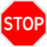 или светофора, если их нет – не ближе 5 м от шлагбаума, а при отсутствии последнего – не ближе 10 м до ближайшего рельса.	15.5. При вынужденной остановке на переезде водитель должен немедленно высадить людей и принять меры для освобождения переезда. Одновременно водитель должен:-при имеющейся возможности послать двух человек вдоль путей в обе стороны от переезда на 1000 м (если одного, то в сторону худшей видимости пути), объяснив им правила подачи сигнала остановки машинисту приближающегося поезда;-оставаться возле транспортного средства и подавать сигналы общей тревоги;при появлении поезда бежать ему навстречу, подавая сигнал остановки.	Примечание. Сигналом остановки служит круговое движение руки (днем с лоскутом яркой материи или каким-либо хорошо видимым предметом, ночью – с факелом или фонарем). Сигналом общей тревоги служат серии из одного длинного и трех коротких звуковых сигналов.Совет безопасности Борисовского района